Миколаївська міська радапостійна комісія___________________________________________________Порядок деннийзасідання постійної комісії міської ради з питань екології, природокористування, просторового розвитку, містобудування, архітектури і будівництва,регулювання земельних відносин 22.03.2021							                      14.00  каб. № 511Запрошені: Ю. Андрієнко - заступник міського голови;А.Цимбал – директор департаменту архітектури і містобудування Миколаївської міської ради – головний архітектор м. Миколаєва;М.Горішня –начальник управління земельних ресурсів Миколаївської міської ради;О.Сагайдак – директор КП ММР «Миколаївська ритуальна служба»;А. Єльєшевич – представник відділу геоінформаційних технологій управління земельних ресурсів миколаївської міської ради;гр. Максим Купина;Депутати міської ради, представники преси, телебачення.ПОРЯДОК ДЕННИЙ:Організаційні питання діяльності комісії.Розгляд звернень юридичних і фізичних осіб які надійшли на адресу постійної комісії. Проєкти рішень розроблені управлінням земельних ресурсів Миколаївської міської ради, оприлюдненні на офіційному сайті Миколаївської міської ради та передані на розгляд постійної комісії згідно супровідного листа управління апарату Миколаївської міської ради.Розгляд питань, які попередньо  були взяті депутатами – членами постійної комісії з питань екології, природокористування, просторового розвитку, містобудування, архітектури і будівництва, регулювання земельних відносин на вивчення; проєкти рішень наданні на доопрацювання виконавчим органам Миколаївської міської ради.Розгляд інформації відділів, управлінь, департаментів виконкому, адміністрацій районів та інших установ міста з питань що віднесені до діяльності постійної комісії.Різне.ПИТАННЯ ДО РОЗГЛЯДУ:     Розділ 1Організаційні питання діяльності комісії.1.1.Лист секретаря міської ради Дмитра Фалько від 18.03.2021                                     №9128/02.01-07/21-2 за вх.№1288 від 18.03.2021 щодо дотримання рекомендацій стосовно протиепідеміологічних заходів на засіданнях постійної комісії та максимального обмеження участі запрошених осіб.Висновок постійної комісії: За Проти Утримались Розділ 2Розгляд звернень юридичних і фізичних осіб які надійшли на адресу постійної комісії. 2.1. Звернення гр. Касьяновської О.І. за вх.№ 1204 від 12.03.2021 щодо розширення Новоматвійовського кладовища, вплив розміщення кладовища на підземні води.Висновок постійної комісії:ЗаПротиУтрималисьВід 01.03.2021 Протокол №10 питання не розглядали.2.2.Заява голови правління громадської організації “Всеукраїнське об’єднання “Незалежна спілка спортсменів” В. В. Рудніченко за вх. №813 від 18.02.2021, щодо законості передачі земельної ділянки стадіону “Юність.Висновок постійної комісії:ЗаПротиУтрималисьВід 18.02.2021 протокол № 9 розгляд питання перенесено, вивчає депутат ММР О. Розумний.2.3. Скарга гр. Шувалової М.М. за вх. №679 від 11.02.2021 щодо законності проведення будівельних робіт в межах багатоквартирного будинку за адресою вул. Велика Морська, 37, кв.1 гр. Спіциною. М.С.Висновок постійної комісії: За Проти Утримались 2.4. Звернення гр. Веричевої О.І. від 26.02.2021 вх.№ 999 щодо надання дозволу на виділення земельної ділянки площею 16 кв.м для розміщення кіоску по вул. Генерала Карпенка, 20 замість раніше виділеної земельної ділянки для розміщення преси на якій на даний час проводиться торгівля овочами.Висновок постійної комісії: За Проти Утримались 2.5. Лист депутата Миколаївської міської ради VIII скликання Андрія Кучеренко від 23.02.2021 за вх.№907 щодо запрошення на засідання постійної комісії в якості додаткового доповідача представників «МИКОЛАЇВСЬКОГО ПЕРЕВАНТАЖУВАЛЬНОГО КОМПЛЕКСУ» з питань екології та законності ведення будівельних робіт на прилеглій території нафтобази по вул. Залізнична.Висновок постійної комісії: За Проти Утримались 2.6. Лист гр. Парасей Л.В. від 01.03.2021 за вх.№1021 щодо незгоди мешканців мкр. «Нафтобаза» з проведенням будівництва вздовж вул. Залізнична та прохання надати можливість мешканцям письмово обґрунтувати свої вимоги та подати на розгляд комісії.Висновок постійної комісії: За Проти Утримались 2.7. Лист голови правління ОК ЖБК «АРТИЛЕРИСТ» від 18.02.2021 за вх.№ 1830/02.02.01-15/14/21 стосовно визначення представників від Миколаївської міської ради для входження до спільної групи щодо забезпечення житлом членів територіальної громади міста Миколаєва, які мають статуси: учасника проведення антитерористичної операції (АТО) та/або учасника проведення операції Об’єднаних сил (ООС), учасника проведення АТО та/або ООС – внутрішньо переміщеної особи, військовослужбовця та учасника проведення АТО та/або ООС.Висновок постійної комісії: За Проти Утримались 2.8. Лист депутата Миколаївської міської ради VIII скликання Сергія Танасова від 19.03.2021 за вх.№1321 щодо звернення пенсіонера Максима Купина від 09.03.2021 за № К-261-3/з-ГЛ стосовно благоустрою парку «Ліски».Висновок постійної комісії: За Проти Утримались 2.9. Звернення директора ТОВ “ДРУГ и КО” В. Вердиша за вих. №19/2-21 від 19.02.2021, за вх. №856 від 22.02.2021 щодо розгляду питання про надання згоди на викуп земельної ділянки за адресою: пр. Богоявленський, 21-Г.Висновок постійної комісії: За Проти Утримались 2.10. Заява гр. З. Юрченко за вх. №857 від 22.02.2021 щодо розгляду питання про внесення змін до договору оренди №5212 від 17.10.2007 для обслуговування магазину та улаштування паркінгів, в частині заміни сторони “Орендаря” у зв’язку з набуттям права власності на нерухоме майно: земельна ділянка площею 3703 кв.м., ідеальна частка якої складає 705 кв.м., кадастровий номер №4810126900:05:057:0017 (в тому числі земельна ділянка №1, площею 83 кв.м., кадастровий номер №4810126900:05:057:0015 та земельна ділянка №2, площею 114 кв.м., кадастровий номер №4810126900:05:057:0016), що знаходиться за адресою: вул. Космонавтів, 55.Висновок постійної комісії: За Проти Утримались 2.11. Заява директора ТОВ “КАФЕЕСТ” В. Поляруса за вих. №8 від 17.02.2021, вх. №858 від 22.02.2021 щодо надання ТОВ “КАФЕЕСТ” дозволу на виготовлення технічної документації із землеустрою щодо встановлення меж земельної ділянки в натурі, з метою укладання договору оренди земельної ділянки (кадастровий номер  №4810136900:03:068:0006) строком на 25 років для розміщення та експлуатації основних, підсобних і допоміжних будівель та споруд будівельних організацій та підприємств, земельна ділянка орієнтовною площею 35749 кв.м. за адресою: вул. Автомобільна, 1-А (файл s-zr-997) із подальшим включенням проєкту рішення на розгляд чергової сесії Миколаївської міської ради.Висновок постійної комісії: За Проти Утримались 2.12. Звернення представників ініціативної групи будинків за адресами вул. Декабристів 38/1 і вул.  Лягіна 29А за вх. №1010 від 26.02.2021 щодо заміни паркану між будинками за адресами вул. Декабристів 38/1 і вул. Лягіна 29А, що виходить на сквер ім. Лягіна.Висновок постійної комісії: За Проти Утримались 2.13. Лист в.о. філії «Дельта-лоцман» ДП «АМПУ» О.Нікодіма від 09.03.2021 за вх.№1133 (від 05.03.2021 вих.№ 523) щодо розгляду питання отримання дозволу ДП «Адміністрація морських портів України» на виготовлення проєкту землеустрою щодо відведення земельної ділянки орієнтованою площею 0,14 га, з метою передачі в постійне користування для обслуговування будівель яхт-клубу за адресою: м. Миколаїв, вул. Новобудівна, 1В (Корабельний район).Висновок постійної комісії: За Проти Утримались 2.14. Звернення гр. Салюк М.П. за вх.№1271 від 17.03.2021 щодо продовження ФОП Салюку Михайлу Петоровичу договору оренди земельної ділянки (кадастровий номер 4810136300:12:017:0016), загальною площею 18 кв.м по вул. Курортній ріг вул.Озерної строком на 5 років, для тимчасового розміщення та обслуговування кіоску по ремонту годинників.Висновок постійної комісії: За Проти Утримались 2.15. Заява члена ГО «РАА» Цибуленко Н.П. та голови ГО «РАА» Софійчук О.В. від 16.03.2021 за вх.№1255 з проханням зняти проєкт рішення міської ради файл (s-zr-20/17) з розгляду сесії Миколаївської міської ради та розглянути на засіданні постійної комісії законність винесення даного проєкту рішення на розгляд сесії міської ради.Висновок постійної комісії: За Проти Утримались 2.16. Заява Рябченко Д.О. від 18.03.2021 за вх.№ 1294 з проханням розглянути питання стосовно земельної ділянки, що знаходиться поруч з дитячим містечком «Казка»; запросити на комісію директора дитячого містечка «Казка».Висновок постійної комісії: За Проти Утримались 2.17. Заява ОСББ “КОСІОРА-2А” за вх. № 1326 від 19.03.2021 щодо призупинення розгляду питання про продовження договору оренди земельної ділянки ПП “ІМПЕРІАЛ” і надання дозволу на поділ земельної ділянки по вул. 1 Госпітальна, 2Б, кадастровий номер: 4810137200:03:035:0002, яка була надана в оренду ПП “ІМПЕРІАЛ” для завершення реконструкції учбового корпусу в багатоквартирного житловий будинок, де частину земельної ділянки площею 0,0351 га передати у власність ОСББ “КІСІОРА-2А”.Висновок постійної комісії: За Проти Утримались Розділ 3Проєкти рішень розроблені управлінням земельних ресурсів Миколаївської міської ради, оприлюдненні на офіційному сайті Миколаївської міської ради та передані на розгляд постійної комісії згідно супровідного листа управління апарату Миколаївської міської ради (додаються).Розділ 5Розгляд інформації відділів, управлінь, департаментів виконкому, адміністрацій районів та інших установ міста з питань що віднесені до діяльності постійної комісії.5.1. Лист управління земельних ресурсів Миколаївської міської ради за вих. №9166/11.02-03/21-2 від 18.03.2021, за вх.№1324 від 19.03.2021 щодо виконання п.5.4 протоколу засідання постійної комісії з питань екології, природокористування, просторового розвитку, містобудування, архітектури і будівництва, регулювання земельних відносин від 18.02.2021 №9 стосовно ФОП Баришевського А.В.Висновок постійної комісії: За Проти Утримались 5.2.Інформація департаменту архітектури та містобудування Миколаївської міської ради за вих. №155/12.01-24 від 01.03.2021, за вх. №1182 від 12.03.2021 щодо виданих містобудівних умов та обмежень, будівельних паспортів забудови земельної ділянки.Висновок постійної комісії: За Проти Утримались 5.3. Інформація юридичного департаменту Миколаївської міської ради від 22.02.2021 за №5909/02.06.01-04/21-2 щодо голосування за висновки постійної комісії з питань екології, природокористування, просторового розвитку, містобудування, архітектури і будівництва, регулювання земельних відносин.Висновок постійної комісії: За Проти Утримались 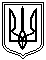 